18.03.21LO: To multiply and divide by 4.Match the multiplication to the representation.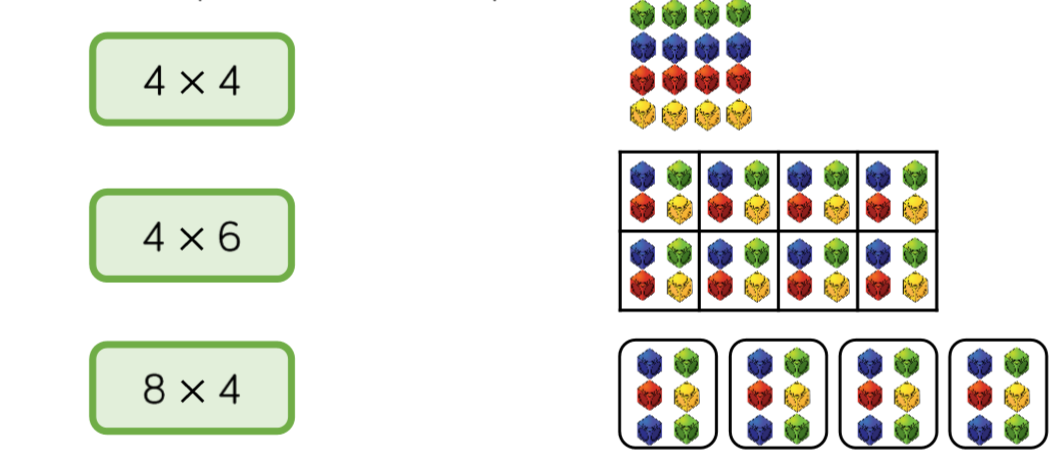            Star Challenge 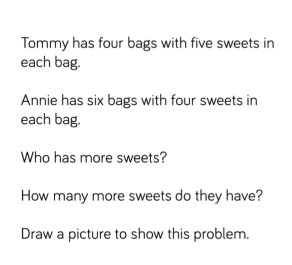 